Конспект игрового занятия для детей раннего возраста по дополнительному образованию «Божья коровка»Цели: вызвать интерес к созданию образа «божьей коровки»Задачи:Образовательные: учить катать круговыми движениями и прижимать к заготовке пальчиком; закрепить знания детей о частях тела; формировать устойчивые представления о понятиях «вверх-вниз», «один-много», «большой-маленький».Развивающие: развивать умение при лепке (отщипывание, прижатие, придавливание мелкого кусочка пластилина к контурному изображению); развивать мелкую моторику; развивать чувство цвета, тактильные ощущения. Воспитательные: воспитывать доброжелательные отношения со сверстниками.Оборудование: игрушка «Божья коровка», заготовка (шаблон) «божьей коровки» из картона,  картинки  божьей коровки; красивая коробочка, черный пластилин,  доска дле лепки, салфетки, раскраска «Божья коровка», кисточка с водичкой,  акварельные карандашиХод занятия:Вводная частьВоспитатель: Ребята, посмотрите, я вам сегодня принесла сюрприз! Показываю детям красивую коробочку.  Как вы думаете, что может лежать в ней? (Ответы детей). Заглядывают в коробочку  и говорят, что там - «Божья коровка».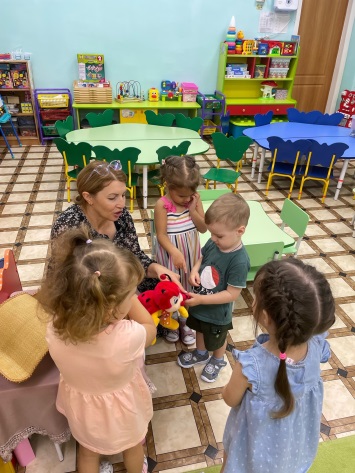 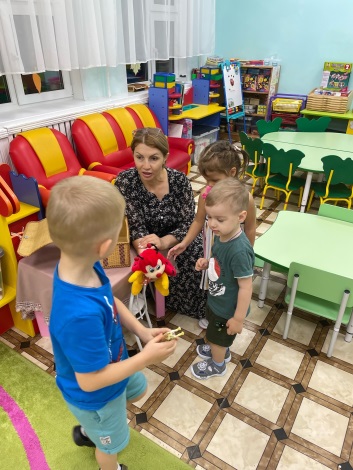 Основная частьВоспитатель: Правильно, это Божья коровка. Посмотрите. какая она красивая, большая.(Рассматривание игрушечной божьей коровки и иллюстраций с ее изображением)Воспитатель: Пятнышки есть у божьей коровки.Давайте погладим ее по головке!И пятнышки вместе мы посчитаем,Сколько всего их сейчас мы узнаем:Раз, два, три, четыре, пять!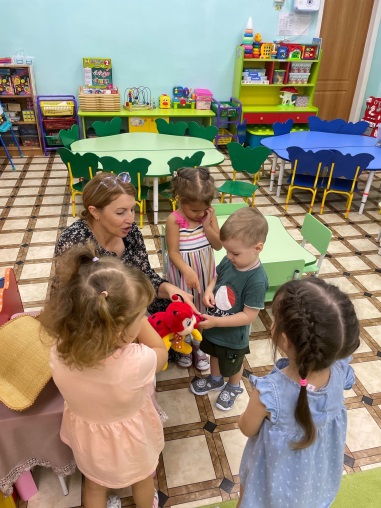 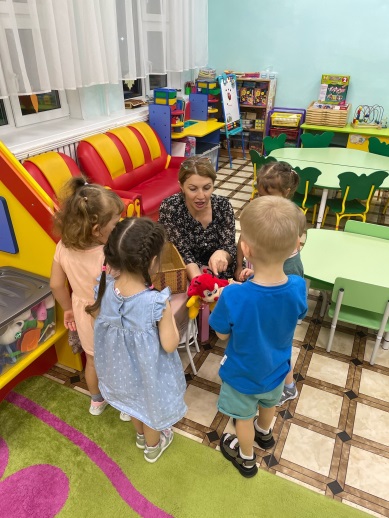 Воспитатель: Давайте поиграем, повторяйте за мнойУпражнение «Божья коровка» Божья коровка (ритмично покачивают ладонями,Улети на небо (делают взмахи кистями рук)Принеси нам хлеба (машут кистями рук на себя)Черного и белого (ритмично хлопают в ладоши)Только не горелого! (грозят указательным пальцем).Воспитатель: Загляните, что есть в нашей коробке(там божьи коровки без черных точек)Ой, детишки потерялись черные точки  у друзей нашей божьей коровки. Поможем им Лепка «Точка для божьей коровки»Воспитатель: Показать заготовленную картинку. Ребята, наша божья коровка красная, а точки черные, круглые.Воспитатель: Начинаем лепить, намочили губкой ладошки, отрываем кусок пластилина, кладем между ладонями и дуем, чтобы пластилин стал мягким .Скатываем маленький шарик между ладонями, придаем форму с помощью пальцев. Кладём получившийся кусочек на красную спинку и прижимаем. Получается точка. Молодцы, у вас получилось. Теперь берем еще и делаем еще точки. 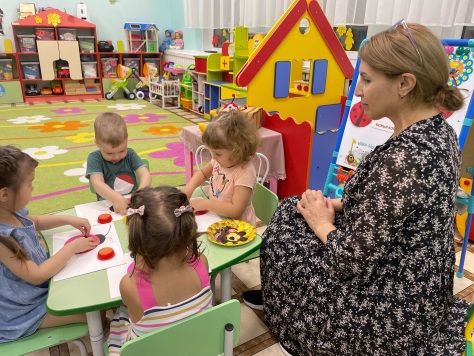 Вот мы  всем помогли, молодцы. Вот, наша «Божья коровка» готова! Повторяем за мнойБожья коровка, улети на небо.Там твои детки кушают конфетки.Воспитатель: А теперь, ребята, давайте станем сами божьими коровками.Физминутка «Божья коровка» Воспитатель: Покружились, покружились. В божьих коровок превратились. (Побуждать показать крылышки, ножки, животики, носики, ротики, головки и т. д.)Заключительная частьВоспитатель: Ребята, а где наша коробочка?. Дети открывают, а там раскраски и карандаши.Давайте раскраски наших божьих коровок. Сначала берем кисточку, намочили водичкой искупаем нашу коровку, берем карандаши и разукрасим. Голова, ножки и точки будут черные, крылышки красные.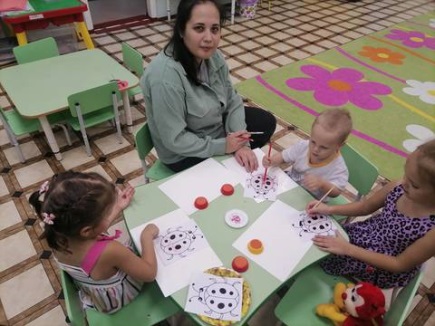 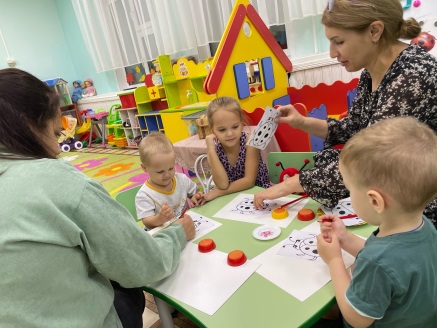 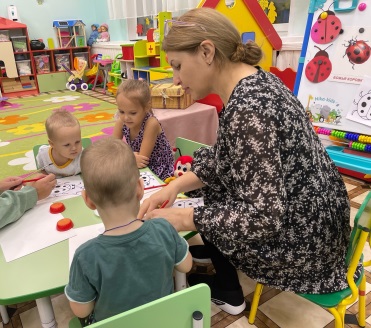 